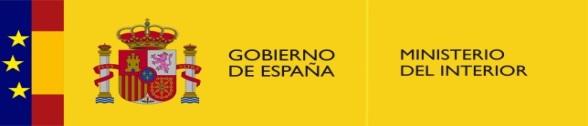 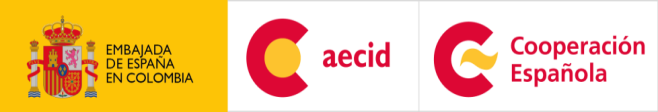 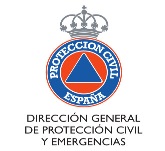 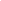 CONVOCATORIA PARA ACTIVIDADES FORMATIVAS 
DE LOS CENTROS DE FORMACIÓN DE LA COOPERACIÓN ESPAÑOLANOMBRE DE LA ACTIVIDADCURSO LA ARTICULACIÓN DE LAS POLÍTICAS PÚBLICAS Y LA ACCIÓN SOCIAL EN LA REDUCCIÓN DEL RIESGO DE DESASTRES: HACIA EL DESARROLLO DE SOCIEDADES RESILIENTESFECHA DE INICIO Y FINALIZACIÓNDel 26 al 30 de septiembre de 2016CENTRO DE FORMACIÓNCartagena de Indias (Colombia)OBJETIVOSAnalizar las políticas de reducción del riesgo de desastres en doble vertiente: en la organización y coordinación de servicios públicos encargados y en la participación social y ciudadana con la interdependencia entre ambos sectores, público y social. El análisis será en un contexto nacional y será desde el ámbito de la cooperación internacional y de acuerdo con el Plan de Acción de Sendai. INSTITUCIÓN/ES ORGANIZADORA/SDirección General de Protección Civil y Emergencias. Ministerio del Interior. Agencia Española de Cooperación Internacional para el Desarrollo (AECID)ÁMBITO GEOGRÁFICOAmérica Latina PERFIL DE PARTICIPANTESPersonal con puestos de responsabilidad en las organizaciones públicas de protección civil, defensa civil y otros organismos que tengan entre sus funciones la realización de actividades incluidas en el ámbito de la reducción de riesgos de desastres. CRITERIOS DE SELECCIÓNLa selección se realizará de acuerdo a las funciones que desempeñe y la responsabilidad del postulante en el ámbito de la reducción del riesgo de desastres. PROGRAMAHORAS LECTIVAS36 horasFINANCIACIÓNLa AECID financia el alojamiento y manutención de 20 participantes latinoamericanos. El boleto de avión debe ser asumido por el interesado o su Institución.FECHA LÍMITE PRESENTACIÓN SOLICITUDES22 de agosto. POSTULACIÓN Y SOLICITUD DE PARTICIPACIÓN-ON LINE-Las solicitudes deben cumplimentarse on line a través de la página Web: www.aecidcf.org.co.  Las/os interesados deberán entrar en el link PROGRAMACIÓN/PIFTE (Ver todos), buscar el curso de su interés en el mes que corresponda, acceder a la información sobre el mismo, y en la parte inferior de la pantalla aparece la palabra INSCRIBIRSE, al hacer clic en ella le redireccionará al formulario de inscripción en línea que debe diligenciar completo.Enviar Curriculum Vitae y aval firmado y sellado de la Institución proponente, reflejando la importancia que para esa Institución tiene la acción formativa a:  epuertas@procivil.mir.es 